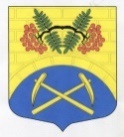 АДМИНИСТРАЦИЯ МУНИЦИПАЛЬНОГО ОБРАЗОВАНИЯПУТИЛОВСКОЕ СЕЛЬСКОЕ ПОСЕЛЕНИЕКИРОВСКОГО МУНИЦИПАЛЬНОГО РАЙОНАЛЕНИНГРАДСКОЙ ОБЛАСТИП О С Т А Н О В Л Е Н И Еот 17 февраля  2023 года  №66Об утверждении Порядка предоставления права на размещение нестационарных торговых объектов на территории муниципального образования Путиловское сельское поселение Кировского муниципального района Ленинградской областиВ целях развития торговой деятельности на территории муниципального образования Путиловское сельское поселение Кировского муниципального района Ленинградской области, обеспечения стабильности прав хозяйствующих субъектов, осуществляющих торговую деятельность, возможности долгосрочного планирования и ведения ими своего бизнеса, в соответствии с частью 1 статьи 39.36 Земельного кодекса Российской Федерации, Федеральным законом от 28.12.2009 № 381-ФЗ «Об основах регулирования торговой деятельности в Российской Федерации», с учетом положений Федерального закона от 06.10.2003 № 131-ФЗ «Об общих принципах организации местного самоуправления в Российской Федерации», приказа Комитета по развитию малого, среднего бизнеса и потребительского рынка Ленинградской области от 03.10.2022 № 25-П «О порядке разработки и утверждения схем размещения нестационарных торговых объектов на территории муниципальных образований Ленинградской области» администрация муниципального образования Путиловское сельское поселение Кировского муниципального района  Ленинградской области  ПОСТАНОВЛЯЕТ: 1. Утвердить Порядок предоставления права на размещение нестационарных торговых объектов на территории муниципального образования Путиловское сельское поселение Кировского муниципального района Ленинградской области (согласно приложению 1). 2. Настоящее постановление подлежит официальному опубликованию в газете «Ладога» и на официальном сайте МО Путиловское сельское поселение.3. Настоящее постановление вступает в силу со дня подписания.4. Контроль за исполнением постановления оставляю за собой.Глава администрации                                                                              МО Путиловское сельское поселение                                         Н.А.ПранскунасРазослано: дело, газета «Ладога», офиц.сайт МО Путиловское сельское поселение, РегистрУТВЕРЖДЕНОпостановлением администрации МО Путиловское сельское поселение  от 17.02.2023 г.  №66(приложение 1)Порядок предоставления права  на размещение нестационарных торговых объектов              на территории муниципального образования Путиловское сельское поселение Кировского муниципального района Ленинградской области1. Право на размещение НТО предоставляется по результатам рассмотрения соответствующих заявлений Комиссией. 2. Для получения права на размещение НТО/внесения изменений в Схему НТО хозяйствующий субъект или представитель по доверенности, оформленной надлежащим образом, направляет в администрацию Заявление о предоставлении права на размещение НТО   (приложение 1 к настоящему Порядку, далее – Заявление).Рассмотрение заявлений хозяйствующих субъектов по вопросам предоставления права на размещение НТО/внесения изменений в Схему НТО регулируется  Административным регламентом по предоставлению муниципальной услуги «Предоставление права на  размещение нестационарного торгового объекта на территории МО Путиловское сельское поселение Кировского муниципального района Ленинградской области», утвержденным постановлением администрации от 15 августа 2022 года № 175.3.	Заявление, поступившее от хозяйствующего субъекта рассматривается на заседании Комиссии. Комиссия рассматривает каждое поступившее заявление и принимает решение о возможности его удовлетворения и предоставления права на размещение НТО/внесения изменений в Схему НТО.Информация о дате, времени и повестке проведения очередного заседания Комиссии размещается на официальном сайте Администрации в сети Интернет не менее чем за 10 дней до проведения заседания Комиссии.4. Документом, подтверждающим право хозяйствующего субъекта на размещение НТО, является Уведомление о предоставлении права на размещение нестационарного торгового объекта на территории муниципального образования Путиловское сельское поселение Кировского муниципального района Ленинградской области   (приложение 2 к настоящему Порядку, далее – Уведомление).5. При наличии двух и более конкурирующих заявлений на дату заседания Комиссии, поступившие заявления оцениваются Комиссией по критериям, указанным в Приложении            № 3 к настоящему Порядку.Каждый член Комиссии оценивает каждое заявление по каждому критерию. Баллы, выставленные одним членом Комиссии одному заявлению, суммируются. Итоговая оценка заявления определяется как среднее арифметическое от суммы баллов, выставленных одному заявлению всеми присутствующими членами Комиссии.Итоговая оценка заявления вносится в протокол рассмотрения заявлений о предоставлении права на размещение НТО. Выписка из протокола предоставляется заявителю по требованию.Право размещения НТО предоставляется Заявителю, чье заявление получило больше баллов. Если два заявления набрали равные баллы, право на размещение НТО предоставляется Заявителю, чье заявление было подано раньше.5.1. Субъект, ранее являвшийся правообладателем нестационарного торгового объекта, а также надлежащим образом исполнявший свои обязанности по размещению и эксплуатации НТО (без нарушений договорных обязательств, действующего законодательства и иных нормативных правовых актов), по истечении периода размещения НТО, имеет преимущественное перед другими лицами право на размещение НТО на новый период. В таком случае, субъект предоставляет в Администрацию заявление о продлении действующего права на размещение НТО не позднее, чем за 30 календарных дней до окончания указанного права.6.	При наличии на дату заседания Комиссии единственного заявления на предоставление права на размещение НТО на одно место размещения НТО, право на размещение НТО предоставляется такому заявителю, если не имеется оснований для отказа. При положительном решении Комиссии заключается Договор  (типовая форма Договора представлена согласно Приложение №4 к настоящему Порядку) на размещение нестационарного торгового объекта.  7.	После заключения Договора на размещение НТО с хозяйствующим субъектом, сведения в части указанного договора вносятся в Схему НТО. Хозяйствующему субъекту, с которым заключен Договор на размещение НТО   направляются:выписка из постановления Администрации о внесении изменений в Схему НТО.8.	В случае если объект, включенный в Схему НТО, расположен на земельном участке, в здании, строении, сооружении, находящемся в государственной собственности (в федеральной собственности или в собственности субъекта Российской Федерации), хозяйствующий субъект обращается к собственнику земельного участка/здания/ строения/сооружения для заключения договора на размещение НТО. После заключения указанного договора, хозяйствующий субъект обращается в Администрацию с заявлением о включении сведений о хозяйствующем субъекте и реквизитах договора в Схему НТО. К заявлению прилагается копия договора, заверенная хозяйствующим субъектом. При получении указанного заявления секретарь Комиссии готовит проект постановления о внесении изменений в Схему НТО. Выписка из постановления о внесении изменений в Схему НТО направляется заявителю.9.	Заявитель, которого уведомили об отказе в предоставлении права или невозможности предоставления права, может подать в Администрацию заявление о несогласии с решением Комиссии. Заявления рассматриваются комиссией в срок не позднее 5 рабочих дней с даты их поступления.10.	Срок рассмотрения заявления о предоставлении права размещения НТО составляет 28 рабочих дней  с даты регистрации заявления.11.	Срок приема заявлений на размещение НТО по продаже сезонных товаров  не ранее 1 месяца до начала предусмотренного периода размещения НТО. Заключительные положенияВ случае нарушения Хозяйствующим субъектом Требований к НТО и/или условий Договора на размещение НТО, нарушение должно быть устранено в течение одного месяца после получения соответствующего уведомления от Администрации. Направление указанного уведомления производится путем отправки по адресу, указанному в Договоре на размещение НТО, почтовой корреспонденцией  заказным письмом с уведомлением о вручении или лично (нарочно).Хозяйствующий субъект считается уведомленным надлежащим образом, а уведомление считается полученным хозяйствующим субъектом, с момента личного получения, при получении почтового отправления либо фиксации органами Почты России факта отсутствия адресата (хозяйствующего субъекта) по месту вручения путем возврата почтового отправления в адрес Администрации как не доставленного адресату.В случае неисполнения хозяйствующим субъектом законного требования Администрация инициирует привлечение хозяйствующего субъекта к ответственности согласно действующему законодательству.За 60 календарных дней до даты истечения периода размещения НТО Администрация направляет Хозяйствующему субъекту уведомление об освобождении места размещения НТО. После получения уведомления Хозяйствующий субъект вправе подать заявление о предоставлении права на размещение НТО, которое подлежит рассмотрению в соответствии с порядком, установленным настоящим Порядком.Приложение N1к Порядку предоставления права  на размещение нестационарных торговых объектовна территории МО Путиловское сельское поселение                      В____________________________________________________________                                                       (наименование органа, предоставляющего муниципальную услугу)           _____________________________________________________________от     ________________________________________________________  (наименование юридического лица,                                                                                                                                                              ФИО индивидуального предпринимателя/самозанятого гражданина) ИНН_____________________   ОГРН____________________________Почтовый адрес ______________________________________________                                Телефон:                        ______________ Адрес эл. почты: ___________ЗаявлениеПрошу предоставить право на  размещение нестационарного торгового объекта (НТО)   по адресному ориентиру_______________________________________________________________________________________________________________________________________________ Площадь НТО_____________________________________________________________________Вид НТО_________________________________________________________________________Специализация НТО_______________________________________________________________           Приложение: на ___________ листах.1. Копия документа, удостоверяющего личность заявителя;2. Копия документа, удостоверяющего право (полномочия) представителя юридического лица (индивидуального предпринимателя), если с заявлением обращается представитель заявителя;3. Справка о постановке на учет физического лица в качестве налогоплательщика налога на профессиональный доход (для самозанятых граждан);4. Ситуационный план земельного участка, документы о соответствии требованиям к архитектурным решениям НТО (при наличии).     Руководитель юридического лица (Индивидуальный предприниматель/самозанятый гражданин)     М.П                         « ___»___________ 20      г.   ________________ (Ф.И.О.)                                                                                                 (подпись)Результат рассмотрения заявления прошу:Приложение N2к Порядку предоставления права  на размещение нестационарных торговых объектовна территории МО Путиловское сельское поселение__________________________________________________________________(наименование органа, предоставляющего муниципальную услугу)___________________________________________________________________(адрес органа, предоставляющего муниципальную услугу)ИНН___________________________КПП_______________________________Уведомлениео предоставлении (об отказе в предоставлении)  права на размещение нестационарного торгового объекта  на территории муниципального образования  Путиловское сельское поселение Кировского муниципального района Ленинградской областиНаименование юридического лица (индивидуального предпринимателя)_____ ИНН _____________________________________________________________Адрес юридического лица (индивидуального предпринимателя): ___________На основании __________________________________________________________  (наименование, дата и номер решения комиссии)Вам предоставлено право (отказано в предоставлении права) на размещение нестационарного торгового объекта на территории _________________________________Ленинградской области (ненужное зачеркнуть)____________________________________________________________________________(в случае отказа указать  причину отказа)"____" _____________ 20 ____ г.	___________	_____________	_______________	(должность)          	(подпись)                    	(расшифровка подписи)Приложение N3к Порядку предоставления права  на размещение нестационарных торговых объектовна территории МО Путиловское сельское поселениеКритерии оценки конкурирующих заявлений о предоставлении права на размещение НТО на территории МО Путиловское сельское поселениеПриложение N4к Порядку предоставления права  на размещение нестационарных торговых объектовна территории МО Путиловское сельское поселениеДоговор №___на размещение нестационарного торгового объектас. Путилово                                                                 "__" _______________ 20__ г.Администрация муниципального образования Путиловское сельское поселение Кировского муниципального района Ленинградской области, именуемая в дальнейшем «Администрация», в лице__________________, действующего на основании Устава муниципального образования, с одной стороны, ____________________________________________________________________                       полное наименование юридического лица____________________________________________________________________        либо фамилия, имя, отчество индивидуального предпринимателяИНН________________,________________________________________________(дата, место регистрации)_____________________________________________________________________(место нахождения юридического лица)_____________________________________________________________________реквизиты документа, удостоверяющего личность,_____________________________________________________________________         адрес, место жительства - для индивидуальных предпринимателейименуемый в дальнейшем «Хозяйствующий субъект», действующий на основании _____________________________________________________________________                             указать наименование и реквизиты_____________________________________________________________________положения, устава, доверенности и т.п.в лице ____________________________________________________________________                          должность, фамилия, имя, отчествос другой стороны (далее - Стороны), на основании Протокола   __.__.__ № _____  заключили настоящий договор (далее - Договор) о следующем.Предмет Договора1.1. Администрация Хозяйствующему субъекту за плату     предоставляет    право на размещение нестационарного торгового объекта (далее - НТО):вид: _________________________________________________________________;месторасположение: ___________________________________________________________________;площадь (кв.м): ___________________________________________________________________;специализация: ___________________________________________________________________.а Хозяйствующий субъект обязуется разместить НТО и использовать земельный участок, предназначенный для его размещения, в течение срока действия Договора на условиях и в порядке, предусмотренных действующим законодательством и условиями Договора.       1.2.      Настоящий Договор заключен в соответствии со Схемой размещения нестационарных торговых объектов на территории муниципального образования, утвержденной постановлением от 31.01.2023 года № 36.1.3.    Настоящий Договор вступает в силу с момента его подписания действует  в течении 10 лет.1.4.  Специализация объекта является существенным условием настоящего Договора. Одностороннее изменение Хозяйствующим субъектом  специализации не допускается.Права и обязанности сторон:2.1.    Администрация вправе:        2.1.1.  Осуществлять контроль над выполнением Хозяйствующим субъектом условий настоящего Договора;          2.1.2. В случаях и порядке, установленных настоящим Договором и законодательством Российской Федерации, в одностороннем порядке расторгнуть Договор.2.2.    Администрация обязана:2.2.1. Администрация не вправе вмешиваться в хозяйственную деятельность Хозяйствующего субъекта, если  она не противоречит условиям Договора и законодательству.2.3.    Предприниматель вправе:2.3.1. Разместить НТО в соответствии с п. 1.1 Договора.2.3.2 Размещать объекты наружной рекламы и информации при условии соблюдения действующего законодательства.2.3.3. Обратиться в Администрацию за заключением договора на размещение НТО на новый срок.Заявление подается не ранее чем за 3 (три) и не позднее чем за 1 (один) месяц до окончания срока действия Договора.В случае подачи заявления в соответствии с условиями и сроками, установленными настоящим пунктом, порядок и сроки оплаты по Договору на размещение НТО после окончания срока действия Договора определяются в соответствии с условиями Договора, плата по Договору исчисляется до даты о заключении договора на новый срок или до даты освобождения места размещения НТО.2.4.    Хозяйствующий субъект обязан:2.4.1.   Приступить к использованию НТО после получения необходимых разрешений в установленном порядке.          2.4.2. Использовать НТО по назначению (специализации), указанному в пункте 1.1. настоящего Договора. Иметь в наличии торговое оборудование, предназначенное для выкладки товаров и хранения запасов. Иметь в наличии холодильное оборудование при реализации скоропортящихся пищевых продуктов.          2.4.3. На фасаде НТО поместить вывеску с указанием фирменного наименования хозяйствующего субъекта, режима работы.          2.4.4. Своевременно и полностью вносить (внести) плату по настоящему договору в размере и порядке, установленном настоящим Договором.         2.4.5. Обеспечить сохранение внешнего вида, типа, местоположения и размеров НТО в течение установленного периода размещения.          2.4.6.          Соблюдать требования законодательства Российской Федерации о защите прав потребителей, законодательства Российской Федерации в области обеспечения санитарно-эпидемиологического благополучия населения, требования, предъявляемые законодательством Российской Федерации к продаже отдельных видов товаров.          2.4.7. Не допускать загрязнение места размещения нестационарного торгового объекта.          2.4.8. Исполнять решения комиссии Администрации.          2.4.9. Своевременно демонтировать Объект с установленного места его расположения и привести прилегающую к Объекту территорию в первоначальное состояние в течение 30 дней с момента окончания срока действия Договора, а также в случае досрочного расторжения настоящего Договора.          2.4.10. Обеспечить Администрации и органам государственного контроля и надзора свободный доступ на НТО и место размещения НТО для его осмотра и проверки соблюдения условий Договора.          2.4.11. В течение двадцати дней с даты вступления в силу настоящего Договора заключить договор на сбор и вывоз бытовых отходов,  в срок не более двух месяцев с даты заключения указанного договора представить в Администрацию копию договора.          2.4.12. В случае если место размещения НТО расположено в пределах охранных зон сетей инженерно-технического обеспечения, связи и электрических сетей обеспечить согласование места расположения возводимого временного (некапитального) объекта с организациями, обеспечивающими эксплуатацию указанных сетей.Платежи и расчеты по Договору3.1. Плата за размещение НТО (далее - плата) составляет _____________ руб. в год.3.2. Хозяйствующий субъект вносит плату ежеквартально не позднее 15 числа месяца следующего за кварталом.3.3. Плата вносится путем безналичного перечисления денежных средств на счет Администрации ________________.Код бюджетной классификации: ________________________________.Назначение платежа:_________________________Днем внесения платы является день ее поступления на счет Администрации.3.4. Размер платы пересматривается в бесспорном и одностороннем уведомительном порядке по требованию Администрации при изменении в установленном порядке правовых актов, регулирующих исчисление платы, путем направления Хозяйствующему  субъекту письменного уведомления об изменении размера платы, если размер платы будет превышать размер платы установленной в п.3.1. настоящего договора.При этом уведомление об изменении размера платы является неотъемлемой частью договора.Цена заключенного договора не может быть пересмотрена сторонами в сторону уменьшения.3.5. Сумма внесенного задатка в размере _______________________________ руб.  засчитывается в счет платы за первый платежный период по Договору.3.6. Денежные средства, уплаченные Хозяйствующим субъектом в качестве платы по Договору, засчитываются в погашение обязательства по внесению платы по Договору, срок исполнения которого наступил ранее, вне зависимости от периода, указанного Хозяйствующим субъеком в расчетном документе.Ответственность сторон4.1. В случае неисполнения или ненадлежащего исполнения условий Договора виновная Сторона обязана возместить причиненные убытки, включая упущенную выгоду, в соответствии с законодательством.4.2.      За нарушение сроков внесения платы по Договору начисляются пени в размере 0,15 процента с просроченной суммы платежей за каждый день просрочки.4.3. За превышение площади земельного участка под НТО Хозяйствующий субъект обязан уплатить Администрации штраф в размере установленной Договором годовой платы за квадратный метр с каждого квадратного метра самовольно занятой площади земельного участка.4.4. В случае нарушения пункта 1.4 Договора Хозяйствующий субъект обязан уплатить Администрации штраф в размере годовой платы по Договору.4.5. В случае нарушения пункта 2.4.11 Договора Хозяйствующий субъект обязан уплатить Администрации штраф в размере квартальной платы по Договору.4.6. В случае нарушения пункта 2.4.9 Договора Хозяйствующий субъект обязан уплатить Администрации штраф в размере годовой платы по Договору.4.7. В случае нарушения иных условий Договора Хозяйствующий субъект обязан уплатить штраф в размере восьмидесяти процентов от квартальной платы.4.8. Уплата неустойки (штрафа, пеней) не освобождает Стороны от выполнения лежащих на них обязательств по Договору. Штраф и пени вносятся Хозяйствующий субъект на счет, указанный в пункте 3.3. Договора.4.9. Стороны освобождаются от обязательств по Договору в случае наступления форс-мажорных обстоятельств в соответствии с законодательством Российской Федерации.Расторжение Договора5.1.      Договор, может быть, расторгнут по соглашению Сторон или по решению суда.5.2.      Администрация имеет право досрочно, в одностороннем порядке расторгнуть Договор по следующим основаниям:5.2.1.   Если Хозяйствующий субъект умышленно ухудшает состояние места размещения5.2.2. При возникновении задолженности по внесению платы в течение трех месяцев независимо от ее последующего внесения. Расторжение Договора не освобождает Хозяйствующий субъект от необходимости погашения задолженности по плате и выплате неустойки.5.2.3. При реализации алкогольной продукции в нарушение норм, установленных действующим законодательством и нормативно-правовыми актами муниципального образования.5.2.4.   В случае если  Комиссия по размещению нестационарных торговых объектов составила акт о несоответствии размещения НТО требованиям Договора.5.3.     Администрация имеет право досрочно расторгнуть настоящий договор в связи с принятием указанных ниже решений, о чем извещает письменно хозяйствующего субъекта не менее чем за месяц, но не более, чем за шесть месяцев до начала соответствующих работ с предоставлением компенсационного места:- о необходимости ремонта и (или) реконструкции автомобильных дорог, в случае, если нахождение нестационарного специализированного торгового объекта препятствует осуществлению указанных работ;- об использовании территории, занимаемой нестационарным торговым объектом, для целей, связанных с развитием улично-дорожной сети, размещением остановок общественного транспорта, оборудованием бордюров, организацией парковочных карманов;- о размещении объектов капитального строительства регионального и муниципального значения;- о заключении договора о развитии застроенных территорий, в случае, если нахождение нестационарного специализированного торгового объекта препятствует реализации указанного договора.5.4.      После расторжения договора, в том числе, досрочного, НТО подлежит обязательному демонтажу Хозяйствующим субъектом в течение 20 календарных дней с момента прекращения права на его размещение, а для развозной и разносной торговли – в течение 2 календарных дней.5.5.      Демонтаж Объекта в добровольном порядке производится Хозяйствующим субъектом за счет собственных средств в срок, указанный в предписании, выданном администрацией.В случае невыполнения демонтажа Хозяйствующим субъектом в добровольном порядке, в указанный в предписании срок, Администрация осуществляет демонтаж в Порядке, утвержденном муниципальным правовым актом.5.6.Действие Договора приостанавливается при необходимости выполнения аварийных, строительных, ремонтных, профилактических и прочих видов работ на объектах дорожно-транспортной инфраструктуры, инженерных коммуникациях и других объектах городской инфраструктуры, на срок указанных работ. По согласованию сторон действие Договора может быть продлено на этот срок; соответствующее согласование оформляется Сторонами дополнительным соглашением к Договору.Юридические адреса Сторон:    Администрация:__________________________________________________________________Хозяйствующий субъект:__________________________________________________________________Администрация:                                                  Хозяйствующий субъект:    Подписи сторон:    От Администрации                                           От Хозяйствующего субъекта    ____________________                                 ____________________    М.П.                                                                        М.П.Приложение N5к Порядку предоставления права  на размещение нестационарных торговых объектовна территории МО Путиловское сельское поселение  Методика                                                                                                                                                  расчета платы по договору за размещение нестационарного торгового объекта                         на территории МО Путиловское сельское поселение   Настоящая методика устанавливает порядок расчета оплаты по договору за размещение нестационарного торгового объекта (далее - объект).Расчет платы осуществляется дифференцировано в зависимости от места нахождения объекта, типа торгового объекта и площади земельного участка. Величина годовой оплаты, без учета налога на добавленную стоимость, определяется по следующей формуле:А = S х  Б х   К1 х К2 х К3,  гдеА - величина оплаты в год;S - площадь земельного участка под размещение объекта НТО в м/кв;Б – 1,04 базовая ставка руб./кв.м;( Величина базовой ставки приравнивается к базовой ставке арендной платы за земельные участки, на основании Порядка определения размера арендной платы за использование земельных участков, находящихся в собственности Ленинградской области, а также земельных участков, государственная собственность на которые не разграничена, в Ленинградской области, предоставленных без проведения торгов, утвержденного Постановлением  Правительства Ленинградской области от 28.12.2015 N 520;  К1- коэффициент, учитывающий место расположения (местоположение) объекта (таблица №1);К2- коэффициент, учитывающий тип торгового объекта (таблица №2);К3 – коэффициент, учитывающий расположение НТО на территории МО Путиловское сельское поселение              с учетом проходимости населения (таблица № 3)Таблица 1 (К1-   место расположения  объекта)  Таблица 2  (К2- тип торгового объекта)<*> При различном, смешанном ассортименте, в случае, когда сложно определить значение коэффициента, к расчету применяется коэффициент, который больше по значению.Таблица 3 (Ктер - коэффициент, учитывающий расположение НТО на территории МО Путиловское сельское поселение  с учетом проходимости населения)выдать на рукиличная явка в МФЦнаправить по почтенаправить по электронной почтенаправить в электронной форме в личный кабинет на ЕПГУ/ПГУ ЛО№ п/пПараметры критерий (описание условий, требований, документы и сведения, подтверждающие соответствие участника конкурсным условиям)Количество баллов1231Заявитель является субъектом малого или среднего предпринимательства12Заявитель зарегистрирован и состоит на учете в территориальном налоговом органе муниципального района13Более 70 % ассортимента НТО составляют товары собственного производства заявителя (наличие подтверждающих документов)34Обеспечение доступности НТО для инвалидов (наличие письменного обязательства заявителя и план-график выполнения работ и мероприятий по обеспечению доступности для инвалидов)25Обеспеченность современным торгово-технологическим оборудованием (наличие современного торгового оборудования (холодильных прилавков, электронных весов, контрольно-кассовых машин, стеллажей для выкладки товаров и т.д.)2НаименованиеЗначение коэффициентаТорговая палатка (площадью не более 12 кв. м)1,8Торговая тележка (площадью не более 12 кв. м)1,8Киоск (площадью не более 12 кв. м)1,8Автомагазин, автолавка (площадью не более 16 кв. м)3,6Бахчевой развал7,2Торговый павильон3,6Ярмарка0,9НаименованиеЗначение<*> коэффициентаМясо, мясная гастрономия2,5Молоко, молочная продукция2,5рыба, рыбная продукция, морепродукты2,5Овощи, фрукты и ягоды2,0Хлеб, хлебобулочная продукция2,0Продовольственные товары (универсальная специализация, смешанный ассортимент продуктов питания)3,0Непродовольственные товары (универсальная специализация, смешанный ассортимент)2,5Продукция общественного питания в упакованном виде (полуфабрикаты, кулинарные изделия, хлебобулочные и кондитерские изделия и др.);2,5Печатная продукция0,5Товары народных художественных промыслов.0,2Наименование (адресный ориентир)Значение коэффициента1. село Путилово1,2